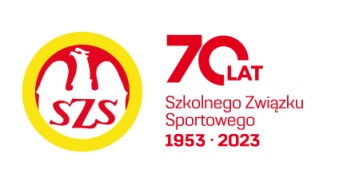 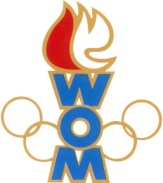 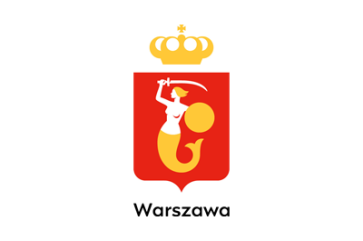 LVII WOMKOMUNIKAT KOŃCOWY ZAWODÓW FINAŁOWYCHW PIŁCE RĘCZNEJ CHŁOPCÓW - LICEALIADA W ROKU SZK.2023/2024Zespoły z Wilanowa, Wawra, Rembertowa i Białołęki nie zgłosiły się na zawodyMiejsceSzkołaDzielnicaPkt. WOM1CLIX LO im. Króla Jana III SobieskiegoWłochy162XIX LO im. Powstańców WarszawyPraga Południe143VIII LO im Władysława IVPraga Północ124LXX LO im. Aleksandra KamińskiegoUrsynów105LIX  LO Mistrzostwa Sportowego im. KusocińskiegoBielany86VI  LO im. ReytanaMokotów77LXIX  LO im. Bohaterów Powstania WarszawskiegoOchota67CLXIII LOWesoła69XXIV  LO im. NorwidaWola49LXII  LO im.   AndersaŚródmieście49LXIV  LO im. St. I. WitkiewiczaŻoliborz49XIII LO im. Lisa-KuliTargówek413WOLIBemowo213LVI  LO  im. PileckiegoUrsus2